SAMPLE EMAIL to polticians calling for justice on Palm Sunday Just copy the image and text into an email to send this message to your local MPs (if Labor, Green or Progressive Independents) .. and to the Labor Senators in your state. You can find contacts for local members here and Labor and progressive Independent Senators here.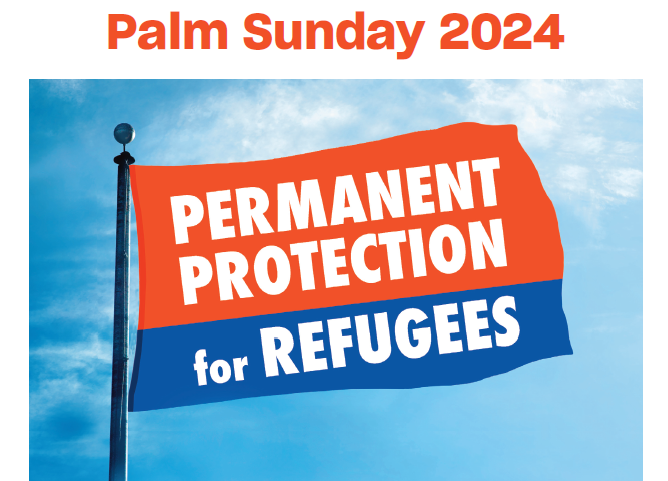 Palm Sunday is a time to call for justiceMore than 10 years after arriving here to find a safe future around 10,000 people still have no certainty.  Many of these people have not seen their children, parents or spouses who remain in danger in places like Iran, Afghanistan and Myanmar.   They cannot go back, and Australia has given them no certainty of a future here.  All of these people have been subject to the so-called Fast Track assessment process – which is clearly not fast and is deeply flawed because it does not provide for thorough assessment of claims for refugee status.  People wait years for inadequate appeals processes, which do not actually review the merits of their claim, and do not take into account changed circumstances in the countries they fled.  This is unfair and must change.   It’s time to provide permanency and security for people who have been living here with us and contributing to our communities for more than 10 years.  I ask you as an elected representative, to help make this change happen.    Yours sincerely (name) (address)